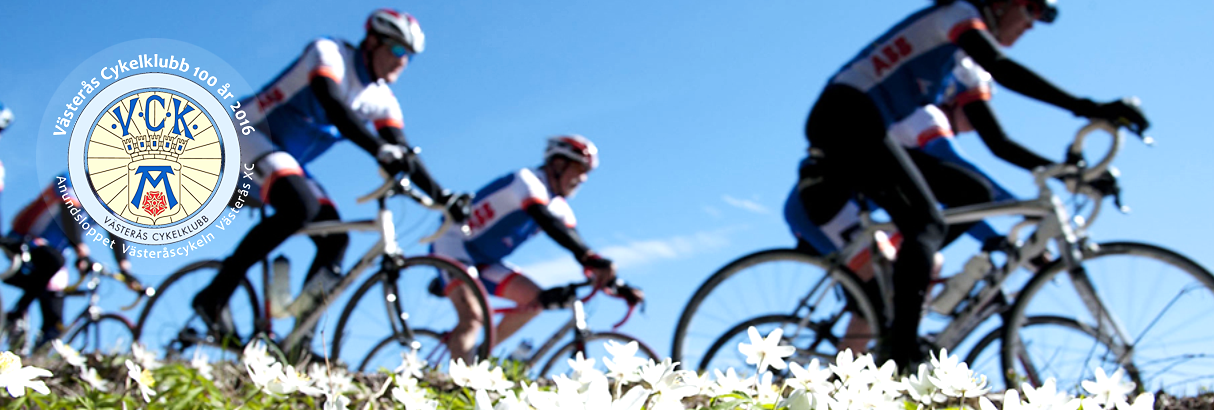 Inbjudan till Västmanlands cup i Västerås onsdagen den 3/9 – 2014
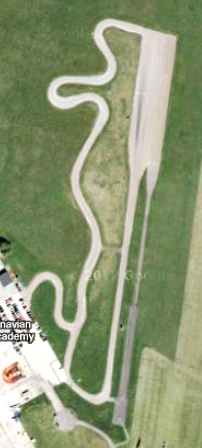 